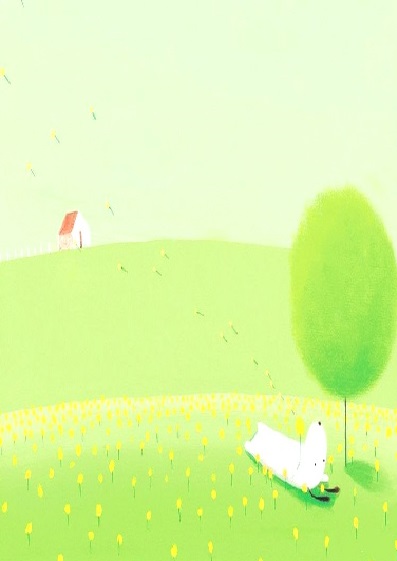 導師: 鍾明志                 系別班級:行流二乙得獎感言:在至少七年的導師生涯中，藉由對導生生活起居上的關照，著實看到導師工作上的辛苦與快樂。擔任導師工作期間，對於導生提出之疑難困惑，皆能盡力為其解決，並公布自己的行動電話號碼給每個導生、告知其不會關機(除非電池沒電了……)。導師的工作不少，除了平日需關懷導生們的日常起居外，也要參加會議、督導校內活動等等，雖然繁雜，倘能每件工作皆順利完成，也可放下心中一塊大石了。在此次績優導師獲獎之際，心中有一些淺見，期盼與校內先進分享當導師的感觸:1盡量以身作則  人云:”有甚麼樣的導師，就會教出甚麼樣的學生”。因此擔任導師時，必當凡事盡量以身作則，期盼藉由平日耳濡目染、以達潛移默化之效。2善用班級幹部的力量  善用班級幹部之同儕力量、協處事務，有時可大大減少導師的工作負擔。3參考學校諮商輔導組的專業意見  舉凡導生們的課業、人際、情感、法律、生活等等問題，學校的支援單位中，有不少專家們可以協處或轉介，著實幫了導師們很多的忙。也趁此機會大大地感謝其提供之相關協助與建議。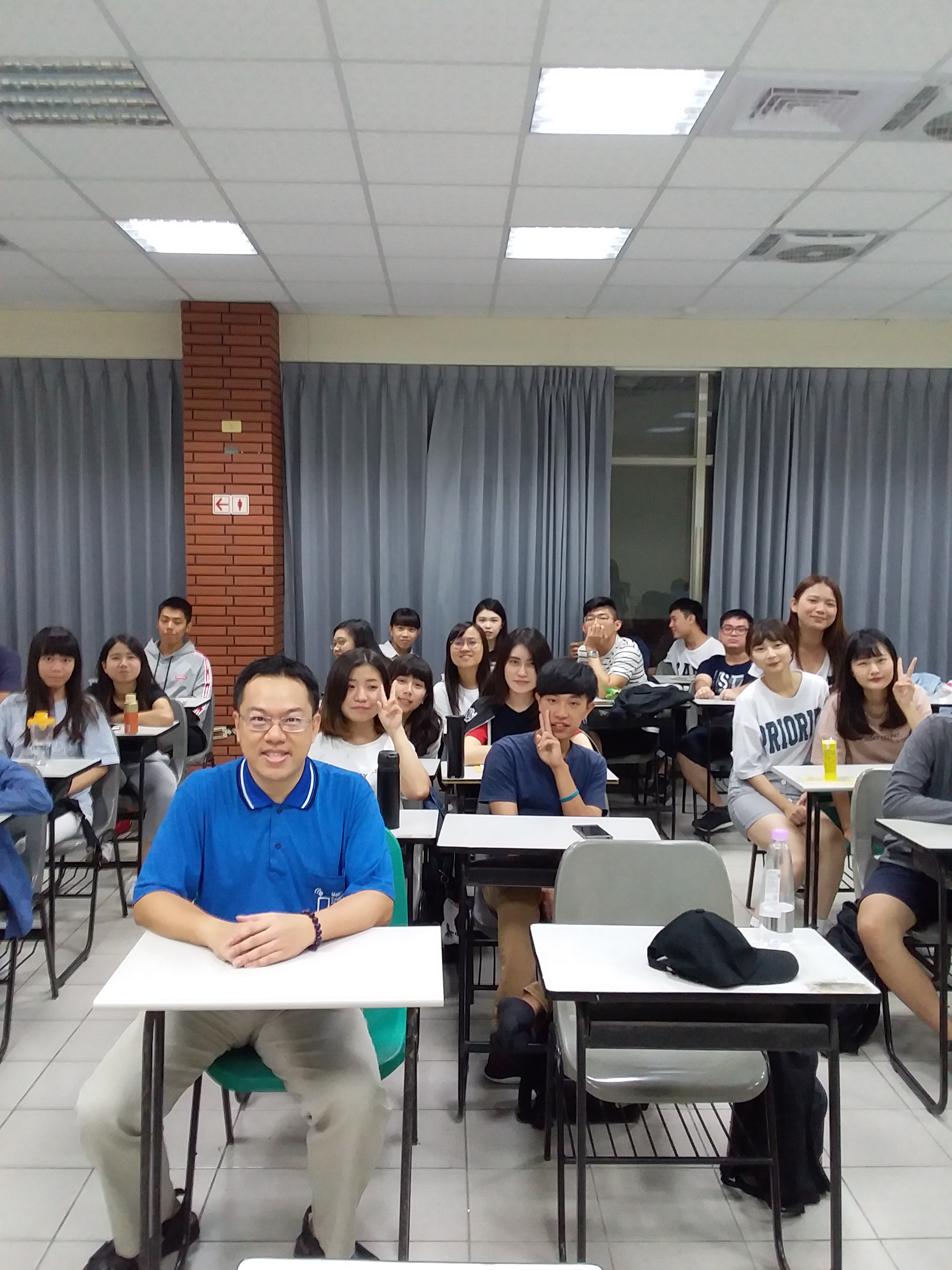 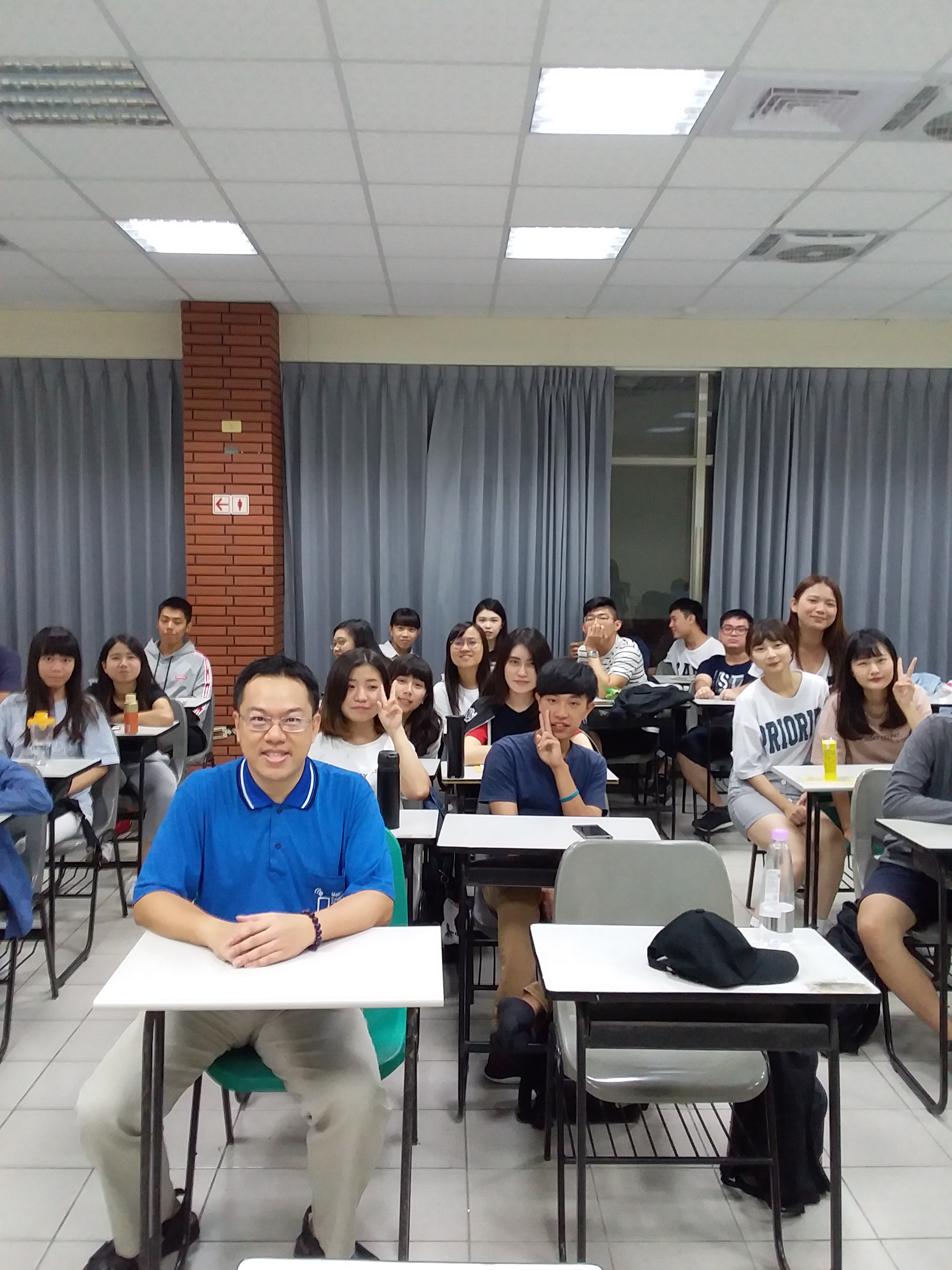 